Приложение 1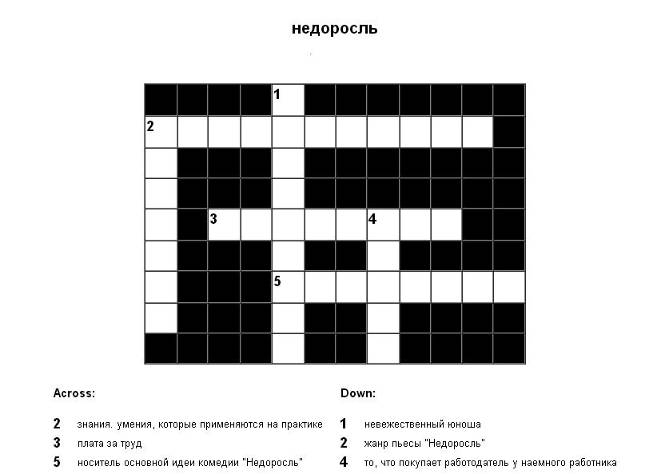 Приложение 2Приложение 3Необходимый уровень подготовкидля соискателей определённых профессий (по европейской классификации)Уровень подготовкиНавыки развития речиВладение математикой6Умение читать книги, обзоры по литературе и драматургии, научные и технические  журналы, финансовые отчёты и юридические документы. Умение писать рассказы, пьесы, речи, критические статьи, редактировать.Углублённое знание математики, новейшей алгебры и статистики.5То же, что и на 6-ом уровне, только в несколько  меньшем объёме.Знание математики и статистики, эконометрики.4Умение читать рассказы, стихи, газеты, учебную, справочную и энциклопедическую литературу. Подготавливать  деловые письма, обзоры и отчёты. Участвовать в дискуссиях и дебатах. Умение говорить экспромтом на различные темы. Знание алгебры и геометрии, включая линейные и квадратные уравнения, логарифмические функции и Евклидову геометрию.3Умение читать рассказы, журналы и энциклопедическую литературу, а также инструкции по оборудованию и соблюдению правил по технике безопасности. Писать отчёты в соответствии  с правилами оформления и правописания. Умение говорить на деловых встречах.Понимание основ геометрии и алгебры. Умение рассчитывать скидку, проценты, прибыль и убытки, торговые надбавки и комиссионные.2Знание 5000-6000 слов, умение читать со скоростью 190-215 слов в минуту. Читать приключенческие рассказы, комиксы, инструкции по сборке моделей автомобилей. Писать сложносочинённые и сложноподчинённые предложения, соблюдая правила правописания. Использовать наречия и деепричастия.Сложение, вычитание, деление и умножение любых чисел, вычисление ставок и процентов. Умение составлять и объяснять графики.1Знание минимум 2500 слов. Умение читать со скоростью  95-120 слов в минуту. Писать и говорить простые предложения.Умение складывать и вычитать двузначные числа, производить простые расчеты с деньгами и основными мерами объёма, длины и массы.ПрофессияУровень подготовкиУровень подготовкиПрофессияНавыки развития речиВладение математикойБиохимик66Программист66Математик66Кардиолог65Психолог65Адвокат64Налоговый инспектор64Редактор63Бухгалтер55Руководитель по кадрам55Президент частной фирмы54Метеоролог53Учитель53Клерк по финансам45Вице-президент частной фирмы45Агент по продаже компьютеров44Начинающий управляющий44Страховой агент34Продавец в магазине34Каменщик33Управляющий фермой33Фермер33Плиточник33Агент турбюро33Оператор АТС32Дворник 32Повар32Рабочий на конвейере22Билетёр22Рабочий в прачечной11